Монитор пациента Solvo R 2000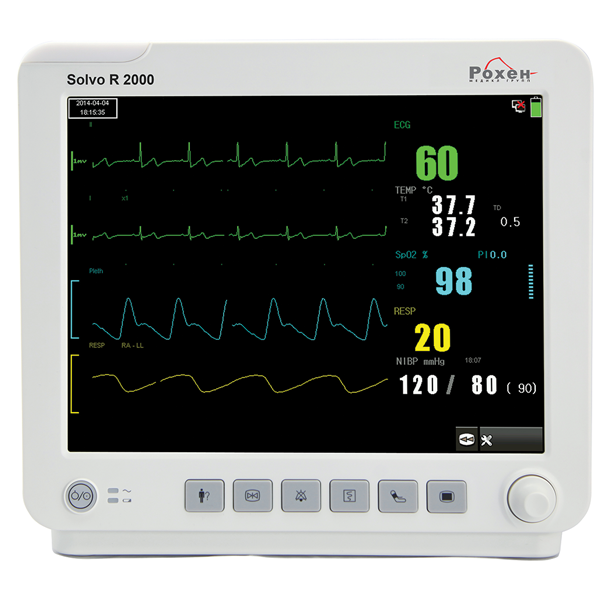 Бренд:RochenСтрана-производитель:КитайПолное описаниеПодробнее о производителе
Может использоваться в условиях операционных, отделений реанимации и интенсивной терапии, кардиологических стационарах. Имеет жидкокристаллический дисплей высокого разрешения.Характеристики:русифицированный интерфейс;контроль основных параметров пациента: ЭКГ, ЧСС, кривая дыхания, ЧД, плетизмограмма, SpO2, ЧП, НИАД, температура;анализ аритмий;расчет дозировки лекарственных средств;базовый анализ сегмента S-Т;функция записи и воспроизведения цифровых и графических трендов;возможность работы в составе центральной станции;возможность добавления функций капнографии и инвазивного давления (опционально)Используется для следующих категорий пациентов:взрослые;дети;новорожденные